SUPPLIMENTARY MATERIALTable S1: The P. putida strains genomes retrieved from NCBI and IMG databases in March, 2016. 
* Table S2: The biosynthetic gene clusters for each P. putida strain and predicted chemical structures.N.A = not availableTable S3: The Bacteriocin type metabolites identified for different P. putida strains. * AOI= Area of InterestTable S4: The NRPs/PKs metabolites annotated for P. putida strains.Organism/Name Strain BioProject Assembly Size (Mb) Replicons Organism/Name Strain BioProject Assembly Size (Mb) Replicons P. putida NBRC 14164NBRC 14164PRJDB191GCA_000412675.1 6.1567P. putida F1F1PRJNA13909GCA_000016865.1 5.95996P. putida GB-1GB-1PRJNA17629GCA_000019125.1 6.07843P. putida W619W619PRJNA17053GCA_000019445.1 5.77433P. putida BIRD-1BIRD-1PRJNA54033GCA_000183645.1 5.73154P. putida S16S16PRJNA67881GCA_000219705.1 5.98479P. putida ND6ND6PRJNA162897GCA_000264665.1 6.20245P. putida HB3267PC9PRJNA171349GCA_000325725.1 5.95611P. putida H8234H8234PRJNA202087GCA_000410575.1 6.87083P. putida S12S12PRJNA222630GCA_000495455.2 6.38243P. putida S13.1.2S13.1.2PRJNA214610GCA_000498395.3 6.62185P. putidaDLL-E4PRJNA244741GCA_000691565.1 6.48406P. putida1A00316PRJNA307468GCA_001515585.2 5.71582P. putidaPC2PRJNA286152GCA_001636055.1 5.80862P. putidaPD1PRJNA247591GCA_000799625.1 5.99714-P. putidaPA14H7PRJNA236584GCA_000800615.1 5.87875-P. putida B6-2B6-2PRJNA72885GCA_000226035.2 6.2396-P. putida str. IdahoIdahoPRJNA72621GCA_000226475.2 6.36307-P. putida SJTE-1SJTE-1PRJNA167271GCA_000271965.1 5.5515-P. putida B001B001PRJEA68177GCA_000285395.1 5.74094-P. putida S12S12PRJNA171340GCA_000287915.1 6.28466-P. putida LS46LS46PRJNA167222GCA_000294445.2 5.87476-P. putida CSV86CSV86PRJNA65243GCA_000319305.1 6.46978-P. putida TRO1TRO1PRJNA174070GCA_000367825.1 6.31521-P. putida MTCC 5279MTCC5279PRJNA176888GCA_000411615.1 5.21579-P. putida SJ3SJ3PRJNA215701GCA_000478865.1 6.33139-P. putida S610S610PRJNA218557GCA_000497385.1 4.59635-P. putida OUS82OUS82PRJNA223432GCA_000507325.1 6.63331-P. putida W15Oct28W15Oct28PRJNA235256GCA_000708715.2 6.32051-P. putida T2-2T2-2PRJNA235245GCA_000710785.1 5.52423-P. putidaMC4-5222PRJNA253005GCA_000729805.1 6.8581-P. putidaYKD221PRJDB2892GCA_000787655.1 5.87071-P. putidaSQ1PRJNA266268GCA_000802565.1 5.32094-P. putidaKF703PRJDB3352GCA_000875995.1 6.4349-P. putidaUASWS0946PRJNA268580GCA_000878325.1 6.0013-P. putida KG-4KG-4PRJNA223514GCA_000987155.1 5.58691-P. putidaCBB5PRJNA267498GCA_001006135.1 6.81706-P. putidaSF1PRJNA284837GCA_001027965.1 5.80588-P. putida791_PPUTPRJNA267549GCA_001066335.1 6.24298-P. putidaPCL1760PRJNA289510GCA_001282125.1 5.77208-P. putidaIOFA1PRJNA289292GCA_001293025.1 5.7088-P. putidaHB13667PRJNA287247GCA_001306495.1 6.3255-P. putidaHB4184PRJNA287249GCA_001306515.1 5.93051-P. putida JCM 18452JCM 18452PRJDB837GCA_001312165.1 6.28482-P. putidaFDAARGOS_121PRJNA231221GCA_001471435.1 6.95803-P. putidaJQ581PRJNA316053GCA_001630725.1 6.56391-P. putida LF54LF54PRJNA190835GCA_000390005.2 5.62502-P. putidaATH-43PRJNA278654GCA_001005285.1 5.83022-P. putidaHPRJNA287355GCA_001077495.1 6.0599-P. putidaJLR11PRJNA284264GCA_001183585.1 6.10037-P. putidaABAC8PRJNA296832GCA_001467305.1 5.5438-P. putidaBW11M1PRJNA311277GCA_001562525.1 5.45688-P. putida DOT-T1EDOT-T1EPRJNA167844GCA_000281215.1 6.2607P. putida S11S11PRJNA171810GCA_000292775.1 5.97075-P. putida JCM 9802JCM 9802PRJDB836GCA_001312145.1 6.03523-P. putida JCM 18798JCM 18798PRJDB838GCA_001312185.1 6.57759-P. putidaABAC63PRJNA295871GCA_001467195.1 5.13991-P. putida MR3MR3PRJNA195540GCA_000390445.1 partial2.99472-StrainsClusters with Ref IDMost similar known cluster with MIBiG BGC-IDPredicted Structure1KT2440Cluster1 Bacteriocin NC_002947.3N.APutative chemical scaffold for cluster 3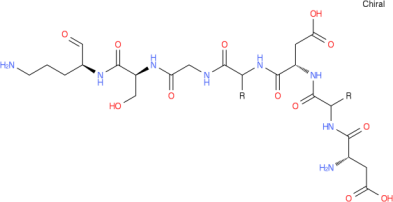 Putative chemical scaffold for cluster 4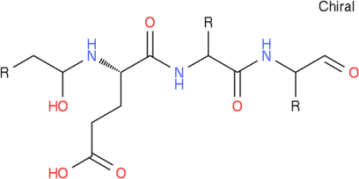 1KT2440Cluster2 Bacteriocin NC_002947.3N.APutative chemical scaffold for cluster 3Putative chemical scaffold for cluster 41KT2440Cluster3 Nrps NC_002947.3BGC0000413_c1Putative chemical scaffold for cluster 3Putative chemical scaffold for cluster 41KT2440Cluster4 Nrps NC_002947.3BGC0000413_c1Putative chemical scaffold for cluster 3Putative chemical scaffold for cluster 41KT2440Cluster5 Bacteriocin NC_002947.3N.APutative chemical scaffold for cluster 3Putative chemical scaffold for cluster 42F1Cluster1 BacteriocinNC_009512.1N.AStructure from Cluster 2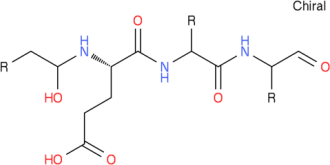 Structure from Cluster 3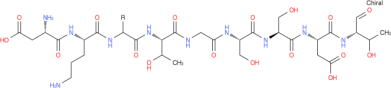 2F1Cluster2 NrpsNC_009512.1BGC0000413Structure from Cluster 2Structure from Cluster 32F1Cluster3 NrpsNC_009512.1BGC0000413Structure from Cluster 2Structure from Cluster 32F1Cluster4 BacteriocinNC_009512.1-Structure from Cluster 2Structure from Cluster 32F1Cluster5 T1pks NC_009512.1BGC0000774Structure from Cluster 2Structure from Cluster 33GB-1Cluster1 BacteriocinNC_010322.1-Structure from Cluster 3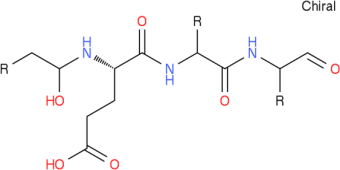 Structure from Cluster 4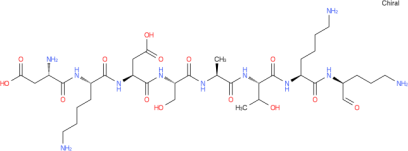 3GB-1Cluster2 BacteriocinNC_010322.1-Structure from Cluster 3Structure from Cluster 43GB-1Cluster3 NrpsNC_010322.1Pyoverdine_biosynthetic_gene_cluster (8% of genes show similarity)BGC0000413_c1Structure from Cluster 3Structure from Cluster 43GB-1Cluster4  Nrps NC_010322.1Pyoverdine_biosynthetic_gene_cluster (5% of genes show similarity)BGC0000413_c1Structure from Cluster 3Structure from Cluster 44W619Cluster1 BacteriocinNC_010501.1-Structure from Cluster 4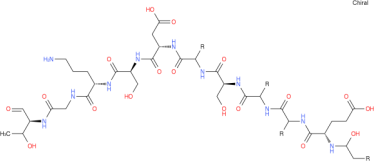 4W619Cluster2 Bacteriocin NC_010501.1Oxazolomycin_biosynthetic_gene_cluster(6% of genes show similarity) BGC0001106_c1Structure from Cluster 44W619Cluster3 PhenazineNC_010501.1-Structure from Cluster 44W619Cluster4 NrpsNC_010501.1Pyoverdine_biosynthetic_gene_cluster (17% of genes show similarity)BGC0000413_c1Structure from Cluster 45BIRD-1Cluster1 BacteriocinCP002290.1-Structure from Cluster 2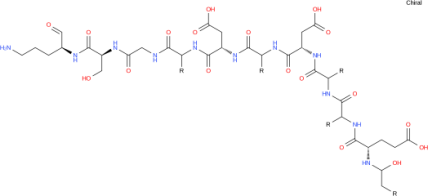 5BIRD-1Cluster2  NrpsCP002290.1Pyoverdine_biosynthetic_gene_cluster (17% of genes show similarity)BGC0000413_c1Structure from Cluster 25BIRD-1Cluster3 BacteriocinCP002290.1-Structure from Cluster 25BIRD-1Cluster4 T1pksCP002290.1O-antigen_ biosynthetic_gene_cluster (17% of genes show similarity)BGC0000784_c1Structure from Cluster 26S16Cluster1 BacteriocinNC_015733.1-Structure from Cluster 2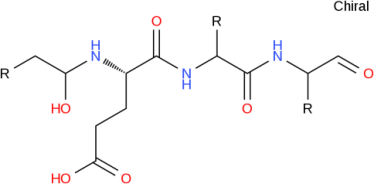 Structure from Cluster 3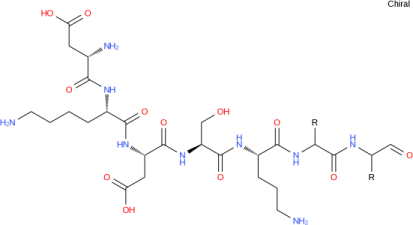 6S16 Cluster2 NrpsNC_015733.1Pyoverdine_biosynthetic_gene_cluster (7% of genes show similarity)BGC0000413_c1Structure from Cluster 2Structure from Cluster 36S16Cluster3 NrpsNC_015733.1Pyoverdine_biosynthetic_gene_cluster (3% of genes show similarity)BGC0000413_c1Structure from Cluster 2Structure from Cluster 37ND6Cluster1 BacteriocinNC_017986.1-Structure from Cluster 3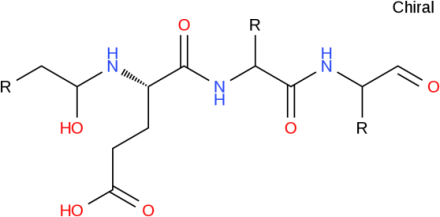 Structure from Cluster 4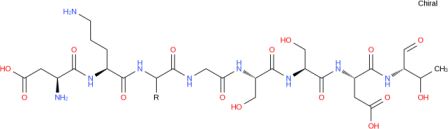 7ND6Cluster2 BacteriocinNC_017986.1-Structure from Cluster 3Structure from Cluster 47ND6Cluster3 NrpsNC_017986.1Pyoverdine_biosynthetic_gene_cluster (6% of genes show similarity)BGC0000413_c1Structure from Cluster 3Structure from Cluster 47ND6Cluster4  NrpsNC_017986.1Pyoverdine_biosynthetic_gene_cluster (9% of genes show similarity)BGC0000413_c1Structure from Cluster 3Structure from Cluster 48PC9Cluster1 BacteriocinNC_019905.1-Structure from Cluster 2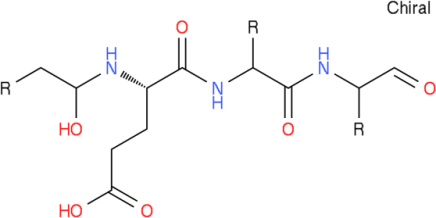 Structure from Cluster 3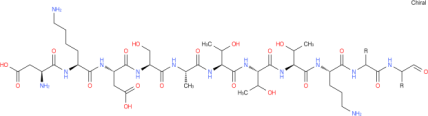 8PC9Cluster2 NrpsNC_019905.1Pyoverdine_biosynthetic_gene_cluster (7% of genes show similarity)BGC0000413_c1Structure from Cluster 2Structure from Cluster 38PC9Cluster3 NrpsNC_019905.1Pyoverdine_biosynthetic_gene_cluster (5% of genes show similarity)BGC0000413_c1Structure from Cluster 2Structure from Cluster 39H8234Cluster1 BacteriocinNC_021491.1-Structure from Cluster 3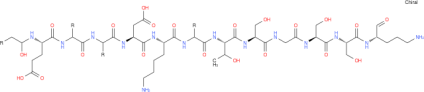 9H8234Cluster2 BacteriocinNC_021491.1-Structure from Cluster 39H8234Cluster3 NrpsNC_021491.1Pyoverdine_biosynthetic_gene_cluster (19% of genes show similarity)BGC0000413_c1Structure from Cluster 310NBRC 14164Cluster1 NrpsNC_021505.1Pyoverdine_biosynthetic_gene_cluster (5% of genes show similarity)BGC0000413_c1Structure from Cluster 1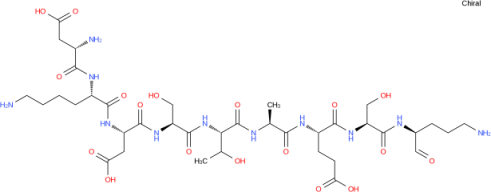 Structure from Cluster 2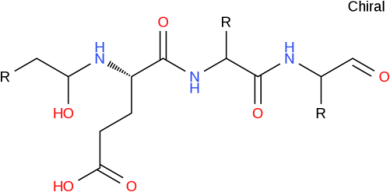 10NBRC 14164Cluster2 NrpsNC_021505.1Pyoverdine_biosynthetic_gene_cluster (9% of genes show similarity)BGC0000413_c1Structure from Cluster 1Structure from Cluster 210NBRC 14164Cluster3 BacteriocinNC_021505.1-Structure from Cluster 1Structure from Cluster 210NBRC 14164Cluster4  BacteriocinNC_021505.1-Structure from Cluster 1Structure from Cluster 211DLL-E4Cluster1 BacteriocinNZ_CP007620.1-Structure from Cluster 2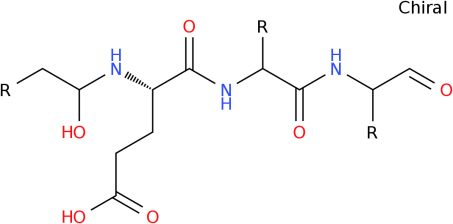 Structure from Cluster 3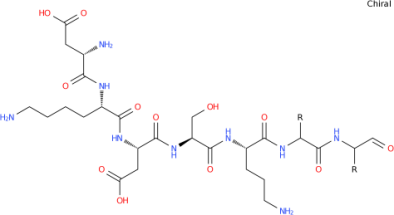 11DLL-E4Cluster2 NrpsNZ_CP007620.1Pyoverdine_biosynthetic_gene_cluster (7% of genes show similarity)BGC0000413_c1Structure from Cluster 2Structure from Cluster 311DLL-E4Cluster3 NrpsNZ_CP007620.1Pyoverdine_biosynthetic_gene_cluster (5% of genes show similarity)BGC0000413_c1Structure from Cluster 2Structure from Cluster 312S13.1.2Cluster1 NrpsNZ_CP010979.1Pyoverdine_biosynthetic_gene_cluster (18% of genes show similarity)BGC0000413_c1Structure from Cluster 1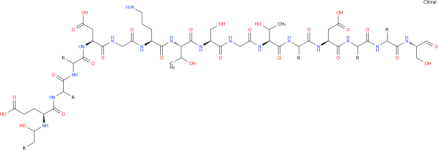 Structure from Cluster 4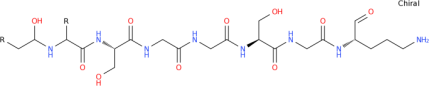 12S13.1.2Cluster2 OtherNZ_CP010979.1Pyoverdine_biosynthetic_gene_cluster (2% of genes show similarity)BGC0000413_c1Structure from Cluster 1Structure from Cluster 412S13.1.2Cluster3 BacteriocinNZ_CP010979.1-Structure from Cluster 1Structure from Cluster 412S13.1.2Cluster4 NrpsNZ_CP010979.1Pyoverdine_biosynthetic_gene_cluster (7% of genes show similarity)BGC0000413_c1Structure from Cluster 1Structure from Cluster 412S13.1.2Cluster5 T1pksNZ_CP010979.1O-antigen_ biosynthetic_gene_cluster (22% of genes show similarity)BGC0000784_c1Structure from Cluster 1Structure from Cluster 413S12Cluster1 NrpsNZ_CP009974.1Pyoverdine_biosynthetic_gene_cluster (18% of genes show similarity)BGC0000413_c1Structure from Cluster 1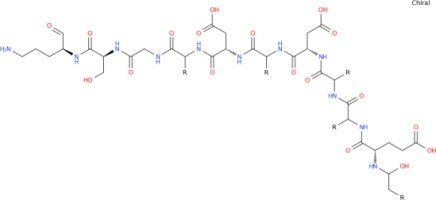 13S12Cluster2 BacteriocinNZ_CP009974.1-Structure from Cluster 113S12Cluster3T1pksNZ_CP009974.1O-antigen_ biosynthetic_gene_cluster (27% of genes show similarity)BGC0000784_c1Structure from Cluster 113S12Cluster4 BacteriocinNZ_CP009974.1-Structure from Cluster 114DOT-T1ECluster1 NrpsCP003734.1Pyoverdine_biosynthetic_gene_cluster (2% of genes show similarity)BGC0000413_c1Structure from Cluster 2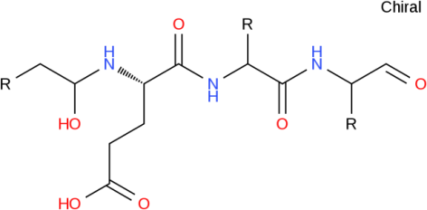 Structure from Cluster 3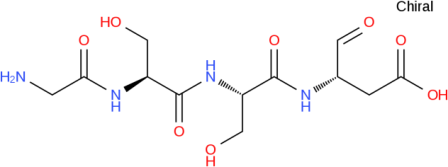 14DOT-T1ECluster2 NrpsCP003734.1Pyoverdine_biosynthetic_gene_cluster (1% of genes show similarity)BGC0000413_c1Structure from Cluster 2Structure from Cluster 314DOT-T1ECluster3 NrpsCP003734.1Pyoverdine_biosynthetic_gene_cluster (5% of genes show similarity)BGC0000413_c1Structure from Cluster 2Structure from Cluster 314DOT-T1ECluster4 BacteriocinCP003734.1-Structure from Cluster 2Structure from Cluster 314DOT-T1ECluster5 BacteriocinCP003734.1-Structure from Cluster 2Structure from Cluster 3151A00316Cluster1 BacteriocinNZ_CP014343.1-Structure from Cluster 2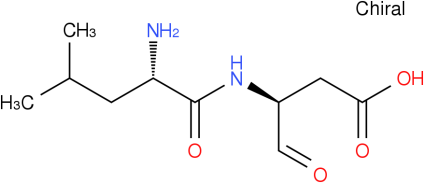 Structure from Cluster 3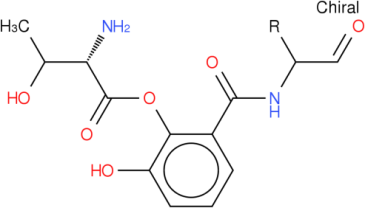 Structure from Cluster 4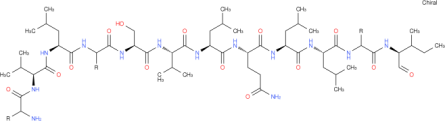 151A00316Cluster2 NrpsNZ_CP014343.1Xatholysin_biosynthetic_gene_cluster (100% of genes show similarity)BGC0000463_c1Structure from Cluster 2Structure from Cluster 3Structure from Cluster 4151A00316Cluster3 NrpsNZ_CP014343.1Pseudomonine_biosynthetic_gene_cluster (100% of genes show similarity)BGC0000410_c1Structure from Cluster 2Structure from Cluster 3Structure from Cluster 4151A00316Cluster4 NrpsNZ_CP014343.1Entolysin_biosynthetic_gene_cluster (47% of genes show similarity)BGC0000344_c1Structure from Cluster 2Structure from Cluster 3Structure from Cluster 4151A00316Cluster5 NrpsNZ_CP014343.1Pyoverdine_biosynthetic_gene_cluster (13% of genes show similarity)BGC0000413_c1Structure from Cluster 2Structure from Cluster 3Structure from Cluster 4151A00316Cluster6 BacteriocinNZ_CP014343.1Pseudopyronine_A_/_ Pseudopyronine _B_biosynthetic_gene_cluster (18% of genes show similarity)BGC0001285_c1Structure from Cluster 2Structure from Cluster 3Structure from Cluster 4151A00316Cluster7 NrpsNZ_CP014343.1Pyoverdine_biosynthetic_gene_cluster (11% of genes show similarity)BGC0000413_c1Structure from Cluster 2Structure from Cluster 3Structure from Cluster 4151A00316Cluster7 NrpsNZ_CP014343.1Pyoverdine_biosynthetic_gene_cluster (11% of genes show similarity)BGC0000413_c1Structure from Cluster 5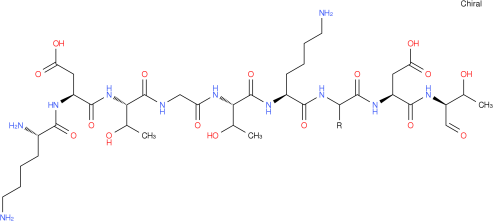 151A00316Cluster8 OtherNZ_CP014343.1Mangotoxin_biosynthetic_gene_cluster (57% of genes show similarity)BGC0000387_c1Structure from Cluster 516PC2Cluster1 OtherNZ_CP011789.1Mangotoxin_biosynthetic_gene_cluster (57% of genes show similarity)BGC0000387_c1Structure from Cluster 2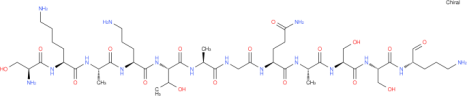 Structure from Cluster 3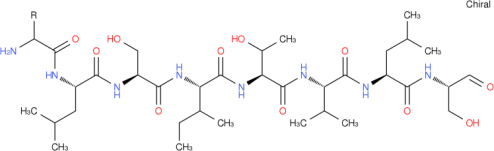 Structure from Cluster 4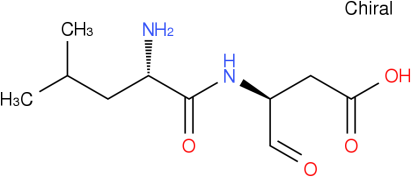 Structure from Cluster 5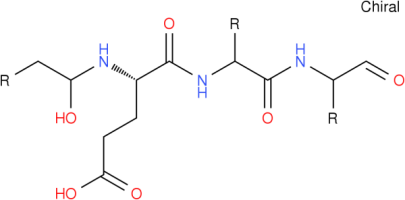 16PC2Cluster2 NrpsNZ_CP011789.1Pyoverdine_biosynthetic_gene_cluster (10% of genes show similarity)BGC0000413_c1Structure from Cluster 2Structure from Cluster 3Structure from Cluster 4Structure from Cluster 516PC2Cluster3 NrpsNZ_CP011789.1WLIP_biosynthetic_gene_cluster (100% of genes show similarity)BGC0000462_c2Structure from Cluster 2Structure from Cluster 3Structure from Cluster 4Structure from Cluster 516PC2Cluster4 Bacteriocin-NrpsNZ_CP011789.1WLIP_biosynthetic_gene_cluster (83% of genes show similarity)BGC0000462_c1Structure from Cluster 2Structure from Cluster 3Structure from Cluster 4Structure from Cluster 516PC2Cluster5 Nrps NZ_CP011789.1Pyoverdine_biosynthetic_gene_cluster (4% of genes show similarity)BGC0000413_c1Structure from Cluster 2Structure from Cluster 3Structure from Cluster 4Structure from Cluster 516PC2Cluster6 Butyrolactone-HserlactoneNZ_CP011789.1-Structure from Cluster 2Structure from Cluster 3Structure from Cluster 4Structure from Cluster 517ABAC8Cluster1 NrpsNZ_LKGZ01000010.1Pyoverdine_biosynthetic_gene_cluster (3% of genes show similarity)BGC0000413_c117ABAC8Cluster2 NrpsNZ_LKGZ01000011.1-17ABAC8Cluster3 NrpsNZ_LKGZ01000013.1-17ABAC8Cluster4 NrpsNZ_LKGZ01000016.1-18ATH-43Cluster1 nrpsNZ_LBME01000004.1Pyoverdine_biosynthetic_gene_cluster (17% of genes show similarity)BGC0000413_c1Structure from Cluster 1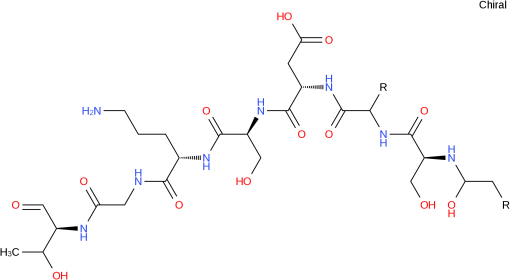 18ATH-43Cluster2 BacteriocinNZ_LBME01000005.1-Structure from Cluster 118ATH-43Cluster3  Bacteriocin NZ_LBME01000006.1-Structure from Cluster 118ATH-43Cluster4  BacteriocinNZ_LBME01000015.1-Structure from Cluster 119HCluster1 BacteriocinNZ_LFYQ01000023.1-Structure from Cluster 2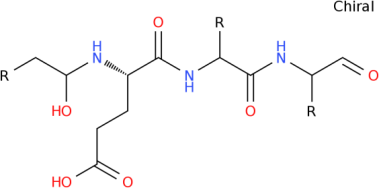 Structure from Cluster 3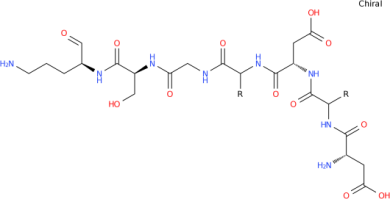 19HCluster2 NrpsNZ_LFYQ01000044.1Pyoverdine_biosynthetic_gene_cluster (5% of genes show similarity)BGC0000413_c1Structure from Cluster 2Structure from Cluster 319HCluster3 NrpsNZ_LFYQ01000044.1Pyoverdine_biosynthetic_gene_cluster (16% of genes show similarity)BGC0000413_c1Structure from Cluster 2Structure from Cluster 320JLR11Cluster1 Bacteriocin NZ_LDJF01000005.1-Structure from Cluster 3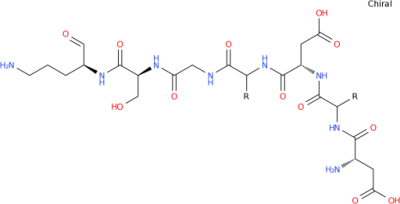 Structure from Cluster 4 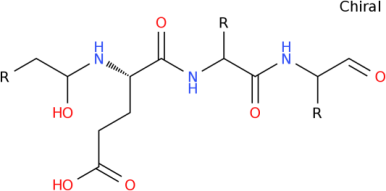 20JLR11Cluster2 BacteriocinNZ_LDJF01000018.1-Structure from Cluster 3Structure from Cluster 4 20JLR11Cluster3  nrpsNZ_LDJF01000027.1Pyoverdine_biosynthetic_gene_cluster (16% of genes show similarity)BGC0000413_c1Structure from Cluster 3Structure from Cluster 4 20JLR11Cluster4  nrpsNZ_LDJF01000027.1Pyoverdine_biosynthetic_gene_cluster (6% of genes show similarity)BGC0000413_c1Structure from Cluster 3Structure from Cluster 4 21LF54Cluster1 BacteriocinNZ_AOUR02000011.1-Structure from Cluster 3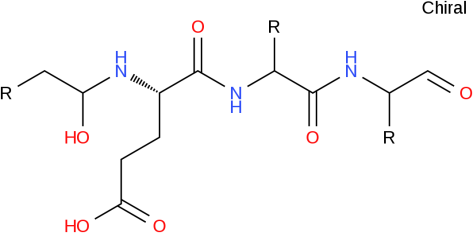 Structure from Cluster 4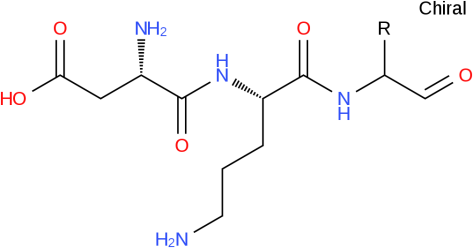 Structure from Cluster 5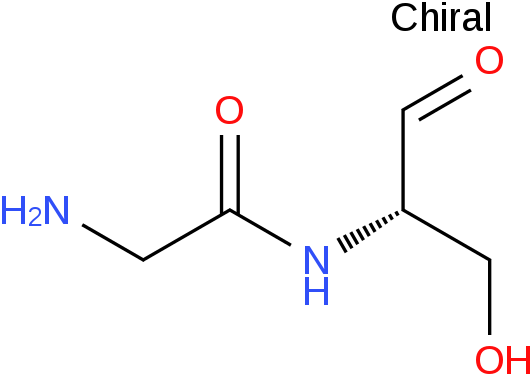 Structure from Cluster 6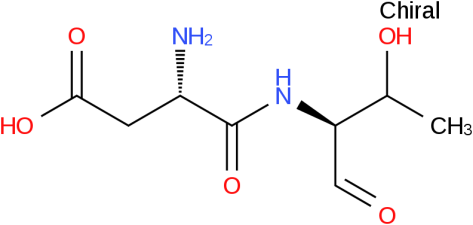 21LF54Cluster2  BacteriocinNZ_AOUR02000030.1-Structure from Cluster 3Structure from Cluster 4Structure from Cluster 5Structure from Cluster 621LF54Cluster3  nrpsNZ_AOUR02000098.1Pyoverdine_biosynthetic_gene_cluster (3% of genes show similarity)BGC0000413_c1Structure from Cluster 3Structure from Cluster 4Structure from Cluster 5Structure from Cluster 621LF54Cluster4  nrpsNZ_AOUR02000109.1Pyoverdine_biosynthetic_gene_cluster (5% of genes show similarity)BGC0000413_c1Structure from Cluster 3Structure from Cluster 4Structure from Cluster 5Structure from Cluster 621LF54Cluster5  nrps NZ_AOUR02000126.1Pyoverdine_biosynthetic_gene_cluster (3% of genes show similarity)BGC0000413_c1Structure from Cluster 3Structure from Cluster 4Structure from Cluster 5Structure from Cluster 621LF54Cluster6 nrpsNZ_AOUR02000139.1Pyoverdine_biosynthetic_gene_cluster (7% of genes show similarity)BGC0000413_c1Structure from Cluster 3Structure from Cluster 4Structure from Cluster 5Structure from Cluster 622PA14H7Cluster1 nrps NZ_KN639176.1Pyoverdine_biosynthetic_gene_cluster (16% of genes show similarity)BGC0000413_c1Structure from Cluster 1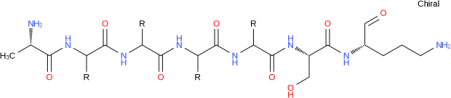 Structure from Cluster 3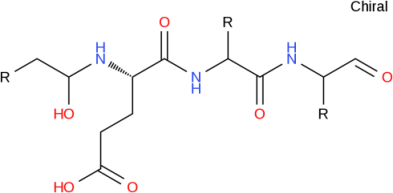 22PA14H7Cluster2 OtherNZ_KN639176.1Pyoverdine_biosynthetic_gene_cluster (3% of genes show similarity)BGC0000413_c1Structure from Cluster 1Structure from Cluster 322PA14H7Cluster3  nrpsNZ_KN639176.1Pyoverdine_biosynthetic_gene_cluster (12% of genes show similarity)BGC0000413_c1Structure from Cluster 1Structure from Cluster 322PA14H7Cluster4  ArylpolyeneNZ_KN639176.1APE_Vf_biosynthetic_gene_cluster (35% of genes show similarity)BGC0000837_c1Structure from Cluster 1Structure from Cluster 322PA14H7Cluster5  Other NZ_KN639176.1Mangotoxin_biosynthetic_gene_cluster (57% of genes show similarity)BGC0000387_c1Structure from Cluster 1Structure from Cluster 323PD1Cluster1 HserlactoneNZ_JUHC01000011.1-Structure from Cluster 3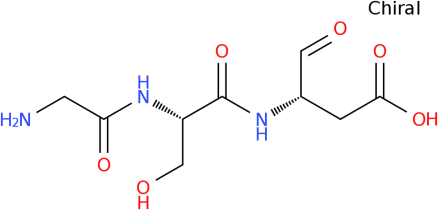 Structure from Cluster 5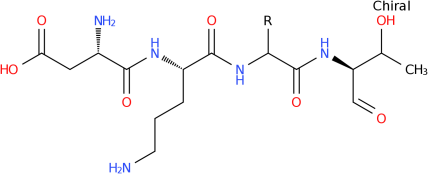 23PD1Cluster2  nrpsNZ_JUHC01000037.1Pyoverdine_biosynthetic_gene_cluster (3% of genes show similarity)BGC0000413_c1Structure from Cluster 3Structure from Cluster 523PD1Cluster3  nrpsNZ_JUHC01000043.1Pyoverdine_biosynthetic_gene_cluster (4% of genes show similarity)BGC0000413_c1Structure from Cluster 3Structure from Cluster 523PD1Cluster4  BacteriocinNZ_KN549113.1-Structure from Cluster 3Structure from Cluster 523PD1Cluster5 nrps NZ_KN549114.1Pyoverdine_biosynthetic_gene_cluster (4% of genes show similarity)BGC0000413_c1Structure from Cluster 3Structure from Cluster 523PD1Cluster6 nrps NZ_KN549114.1Pyoverdine_biosynthetic_gene_cluster (9% of genes show similarity)BGC0000413_c1Structure from Cluster 6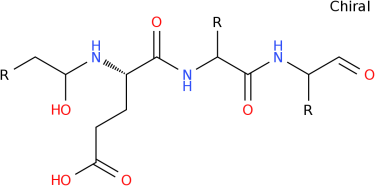 23PD1Cluster7 Bacteriocin NZ_KN549120.1-Structure from Cluster 623PD1Cluster8 T1pks NZ_KN549123.1O-antigen_biosynthetic_gene_cluster (35% of genes show similarity)BGC0000781_c1Structure from Cluster 624BW11M1Cluster1 Bacteriocin NZ_LSLE01000001.1Pseudopyronine_A_/_pseudopyronine_B_biosynthetic_gene_cluster (18% of genes show similarity)BGC0001285_c1Structure from Cluster 4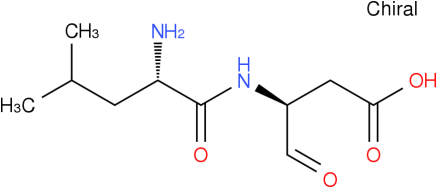 Structure from Cluster 5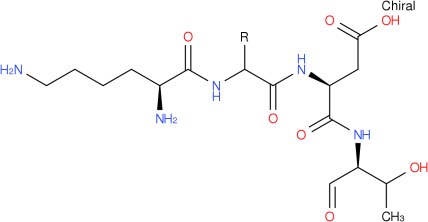 Structure from Cluster 6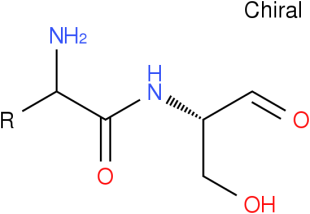 Structure from Cluster 7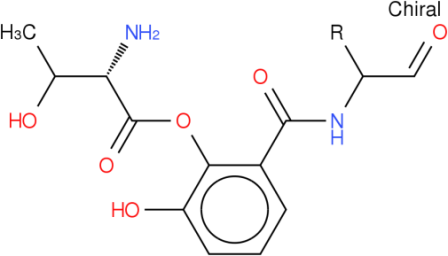 Structure from Cluster 8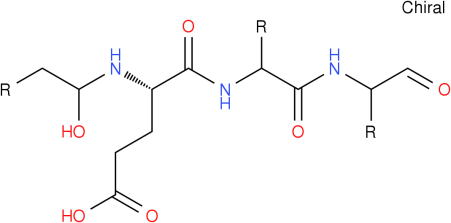 Structure from Cluster 9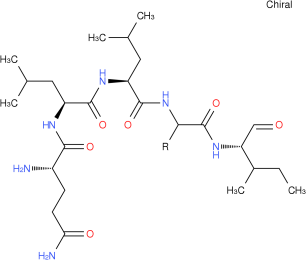 Structure from Cluster 11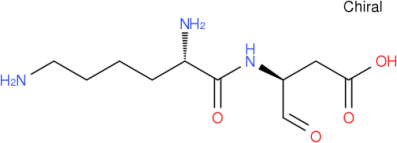 24BW11M1Cluster2 Bacteriocin NZ_LSLE01000002.1-Structure from Cluster 4Structure from Cluster 5Structure from Cluster 6Structure from Cluster 7Structure from Cluster 8Structure from Cluster 9Structure from Cluster 1124BW11M1Cluster3 nrps NZ_LSLE01000005.1Entolysin_biosynthetic_gene_cluster (39% of genes show similarity)BGC0000344_c1Structure from Cluster 4Structure from Cluster 5Structure from Cluster 6Structure from Cluster 7Structure from Cluster 8Structure from Cluster 9Structure from Cluster 1124BW11M1Cluster4 nrps NZ_LSLE01000008.1Xantholysin_biosynthetic_gene_cluster (100% of genes show similarity)BGC0000463_c1Structure from Cluster 4Structure from Cluster 5Structure from Cluster 6Structure from Cluster 7Structure from Cluster 8Structure from Cluster 9Structure from Cluster 1124BW11M1Cluster5 nrps NZ_LSLE01000010.1Pyoverdine_biosynthetic_gene_cluster (3% of genes show similarity)BGC0000413_c1Structure from Cluster 4Structure from Cluster 5Structure from Cluster 6Structure from Cluster 7Structure from Cluster 8Structure from Cluster 9Structure from Cluster 1124BW11M1Cluster6 nrps NZ_LSLE01000018.1-Structure from Cluster 4Structure from Cluster 5Structure from Cluster 6Structure from Cluster 7Structure from Cluster 8Structure from Cluster 9Structure from Cluster 1124BW11M1Cluster7 nrps NZ_LSLE01000021.1Pseudomonine_biosynthetic_gene_cluster (100% of genes show similarity)BGC0000410_c1Structure from Cluster 4Structure from Cluster 5Structure from Cluster 6Structure from Cluster 7Structure from Cluster 8Structure from Cluster 9Structure from Cluster 1124BW11M1Cluster8 nrps NZ_LSLE01000021.1Pyoverdine_biosynthetic_gene_cluster (11% of genes show similarity)BGC0000413_c1Structure from Cluster 4Structure from Cluster 5Structure from Cluster 6Structure from Cluster 7Structure from Cluster 8Structure from Cluster 9Structure from Cluster 1124BW11M1Cluster9 nrps NZ_LSLE01000025.1Xantholysin_biosynthetic_gene_cluster (100% of genes show similarity)BGC0000463_c1Structure from Cluster 4Structure from Cluster 5Structure from Cluster 6Structure from Cluster 7Structure from Cluster 8Structure from Cluster 9Structure from Cluster 1124BW11M1Cluster10 nrps NZ_LSLE01000035.1Orfamide_biosynthetic_gene_cluster (17% of genes show similarity)BGC0000399_c1Structure from Cluster 4Structure from Cluster 5Structure from Cluster 6Structure from Cluster 7Structure from Cluster 8Structure from Cluster 9Structure from Cluster 1124BW11M1Cluster11 nrps NZ_LSLE01000043.1Pyoverdine_biosynthetic_gene_cluster (10% of genes show similarity)BGC0000413_c1Structure from Cluster 4Structure from Cluster 5Structure from Cluster 6Structure from Cluster 7Structure from Cluster 8Structure from Cluster 9Structure from Cluster 1124BW11M1Cluster12 OthersNZ_LSLE01000045.1Mangotoxin_biosynthetic_gene_cluster (57% of genes show similarity)BGC0000387_c1Structure from Cluster 4Structure from Cluster 5Structure from Cluster 6Structure from Cluster 7Structure from Cluster 8Structure from Cluster 9Structure from Cluster 1124BW11M1Cluster13 nrpsNZ_LSLE01000055.1-Structure from Cluster 4Structure from Cluster 5Structure from Cluster 6Structure from Cluster 7Structure from Cluster 8Structure from Cluster 9Structure from Cluster 1125791_PPUTCluster1 BacteriocinNZ_JUST01000014.1-Structure from Cluster 2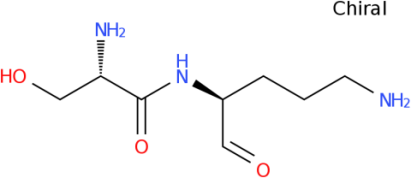 Structure from Cluster 6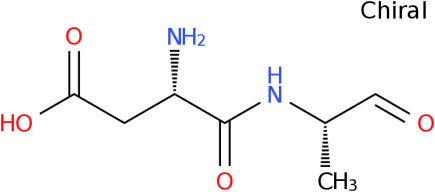 25791_PPUTCluster2 nrps NZ_JUST01000014.1-Structure from Cluster 2Structure from Cluster 625791_PPUTCluster3  nrps NZ_JUST01000224.1Pyoverdine_biosynthetic_gene_cluster (2% of genes show similarity)BGC0000413_c1Structure from Cluster 2Structure from Cluster 625791_PPUTCluster4  Bacteriocin NZ_JUST01000259.1-Structure from Cluster 2Structure from Cluster 625791_PPUTCluster5 nrps NZ_JUST01000519.1-Structure from Cluster 2Structure from Cluster 625791_PPUTCluster6 nrps NZ_JUST01000529.1Pyoverdine_biosynthetic_gene_cluster (4% of genes show similarity)BGC0000413_c1Structure from Cluster 2Structure from Cluster 625791_PPUTCluster7 nrps NZ_JUST01000548.1Pyoverdine_biosynthetic_gene_cluster (5% of genes show similarity)BGC0000413_c1Structure from Cluster 2Structure from Cluster 626B001Cluster1 nrps NZ_CAED01000008.1Pyoverdine_biosynthetic_gene_cluster (8% of genes show similarity)BGC0000413_c1Structure from Cluster 1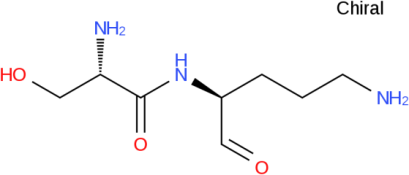 26B001Cluster2 nrps NZ_CAED01000053.1Pyoverdine_biosynthetic_gene_cluster (6% of genes show similarity)BGC0000413_c1Structure from Cluster 126B001Cluster2 nrps NZ_CAED01000053.1Pyoverdine_biosynthetic_gene_cluster (6% of genes show similarity)BGC0000413_c1Structure from Cluster 3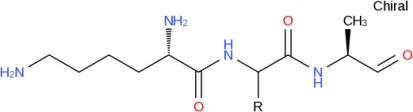 Structure from Cluster 5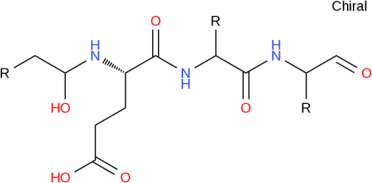 26B001Cluster3  nrps NZ_CAED01000071.1Delftibactin_biosynthetic_gene_cluster (42% of genes show similarity)BGC0000984_c1Structure from Cluster 3Structure from Cluster 526B001Cluster4  Bacteriocin NZ_CAED01000149.1-Structure from Cluster 3Structure from Cluster 526B001Cluster5 nrps NZ_CAED01000260.1Pyoverdine_biosynthetic_gene_cluster (2% of genes show similarity)BGC0000413_c1Structure from Cluster 3Structure from Cluster 527B6-2Cluster1 Bacteriocin NZ_AGCS01000005.1-Structure from Cluster 2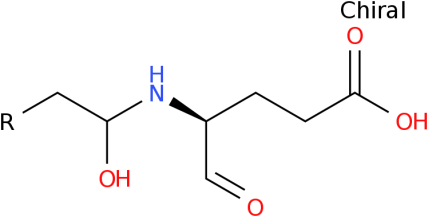 Structure from Cluster 3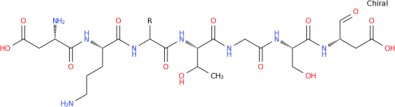 27B6-2Cluster2 nrps NZ_AGCS01000009.1Pyoverdine_biosynthetic_gene_cluster (7% of genes show similarity)BGC0000413_c1Structure from Cluster 2Structure from Cluster 327B6-2Cluster3  nrps NZ_AGCS01000009.1Pyoverdine_biosynthetic_gene_cluster (9% of genes show similarity)BGC0000413_c1Structure from Cluster 2Structure from Cluster 327B6-2Cluster4  Bacteriocin NZ_AGCS01000013.1-Structure from Cluster 2Structure from Cluster 328CBB5Cluster1 Other NZ_JTEN01000003.1Mangotoxin_biosynthetic_gene_cluster (57% of genes show similarity)BGC0000387_c1Structure from Cluster 2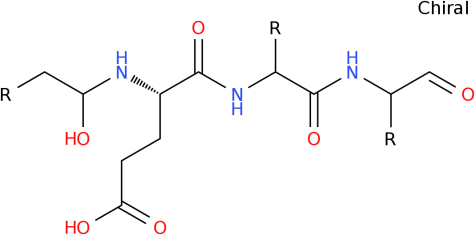 Structure from Cluster 5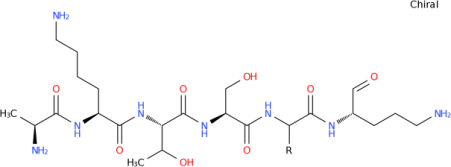 28CBB5Cluster2 nrps NZ_JTEN01000021.1Pyoverdine_biosynthetic_gene_cluster (10% of genes show similarity)BGC0000413_c1Structure from Cluster 2Structure from Cluster 528CBB5Cluster3  Bacteriocin NZ_JTEN01000026.1-Structure from Cluster 2Structure from Cluster 528CBB5Cluster4 Other NZ_JTEN01000028.1-Structure from Cluster 2Structure from Cluster 528CBB5Cluster5 nrps NZ_JTEN01000083.1Pyoverdine_biosynthetic_gene_cluster (22% of genes show similarity)BGC0000413_c1Structure from Cluster 2Structure from Cluster 528CBB5Cluster6 T1pks NZ_JTEN01000116.1-Structure from Cluster 2Structure from Cluster 528CBB5Cluster7 Arylpolyene NZ_JTEN01000129.1APE_Vf_biosynthetic_gene_cluster (40% of genes show similarity)BGC0000837_c1Structure from Cluster 2Structure from Cluster 529CSV86Cluster1 Bacteriocin NZ_AMWJ01000017.1-Structure from Cluster 3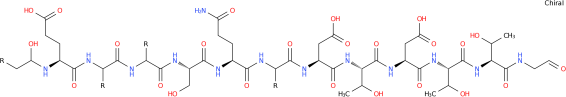 29CSV86Cluster2 Arylpolyene NZ_AMWJ01000053.1APE_Vf_biosynthetic_gene_cluster (40% of genes show similarity)BGC0000837_c1Structure from Cluster 329CSV86Cluster3  nrpsNZ_AMWJ01000133.1Pyoverdine_biosynthetic_gene_cluster (9% of genes show similarity)BGC0000413_c1Structure from Cluster 329CSV86Cluster4 Other NZ_AMWJ01000197.1Mangotoxin_biosynthetic_gene_cluster (57% of genes show similarity)BGC0000387_c1Structure from Cluster 330HB4184Cluster1 nrps NZ_LKKT01000070.1Pyoverdine_biosynthetic_gene_cluster (10% of genes show similarity)BGC0000413_c1Structure frm Cluster 1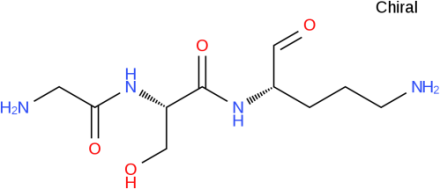 Structure from Cluster 2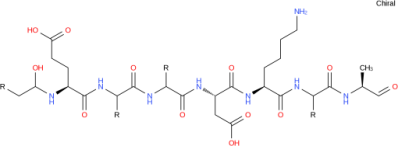 30HB4184Cluster2 nrps NZ_LKKT01000076.1Pyoverdine_biosynthetic_gene_cluster (11% of genes show similarity)BGC0000413_c1Structure frm Cluster 1Structure from Cluster 230HB4184Cluster3 Bacteriocin  NZ_LKKT01000085.1-Structure frm Cluster 1Structure from Cluster 230HB4184Cluster4 nrps NZ_LKKT01000116.1Cyanopeptin_biosynthetic_gene_cluster (75% of genes show similarity)BGC0000331_c1Structure frm Cluster 1Structure from Cluster 231HB13667Cluster1 nrpsNZ_LKKS01000006.1Pyoverdine_biosynthetic_gene_cluster (5% of genes show similarity)BGC0000413_c1Structure from Cluster 1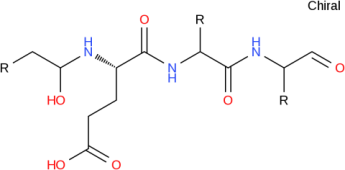 Structure from Cluster 4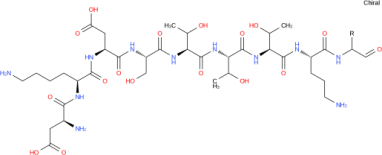 31HB13667Cluster2 BacteriocinNZ_LKKS01000017.1-Structure from Cluster 1Structure from Cluster 431HB13667Cluster3 Bacteriocin NZ_LKKS01000070.1 -Structure from Cluster 1Structure from Cluster 431HB13667Cluster4 nrps NZ_LKKS01000137.1Pyoverdine_biosynthetic_gene_cluster (4% of genes show similarity)BGC0000413_c1Structure from Cluster 1Structure from Cluster 432IdahoCluster1 BacteriocinNZ_AGFJ01000011.1-Structure from Cluster 2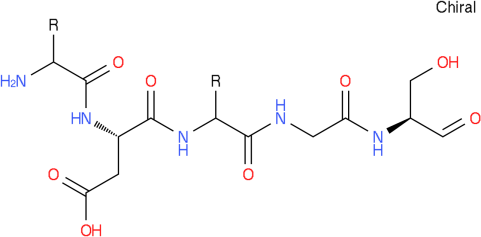 Structure from Cluster 8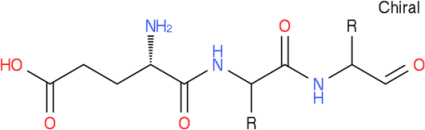 32IdahoCluster2 nrps NZ_AGFJ01000212.1Pyoverdine_biosynthetic_gene_cluster (1% of genes show similarity)BGC0000413_c1Structure from Cluster 2Structure from Cluster 832IdahoCluster3 nrps NZ_AGFJ01000428.1Pyoverdine_biosynthetic_gene_cluster (1% of genes show similarity)BGC0000413_c1Structure from Cluster 2Structure from Cluster 832IdahoCluster4 BacteriocinNZ_AGFJ01000473.1-Structure from Cluster 2Structure from Cluster 832IdahoCluster5 nrpsNZ_AGFJ01000703.1-Structure from Cluster 2Structure from Cluster 832IdahoCluster6 nrpsNZ_AGFJ01000727.1-Structure from Cluster 2Structure from Cluster 832IdahoCluster7 OtherNZ_AGFJ01000835.1Pyoverdine_biosynthetic_gene_cluster (11% of genes show similarity)BGC0000413_c1Structure from Cluster 2Structure from Cluster 832IdahoCluster8 nrps NZ_AGFJ01000838.1Pyoverdine_biosynthetic_gene_cluster (2% of genes show similarity)BGC0000413_c1Structure from Cluster 2Structure from Cluster 833IOFA1Cluster1 Bacteriocin NZ_LGRH01000003.1-Structure from Cluster 3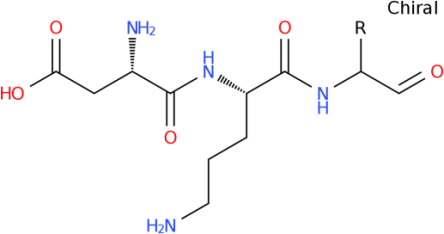 Structure from Cluster 4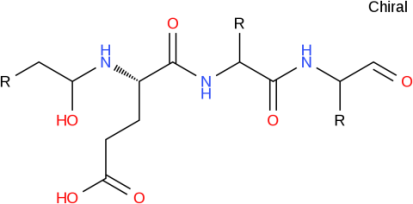 33IOFA1Cluster2 BacteriocinNZ_LGRH01000007.1-Structure from Cluster 3Structure from Cluster 433IOFA1Cluster3 nrps NZ_LGRH01000032.1Pyoverdine_biosynthetic_gene_cluster (5% of genes show similarity)BGC0000413_c1Structure from Cluster 3Structure from Cluster 433IOFA1Cluster4 nrps NZ_LGRH01000059.1Pyoverdine_biosynthetic_gene_cluster (3% of genes show similarity)BGC0000413_c1Structure from Cluster 3Structure from Cluster 433IOFA1Cluster5 nrps NZ_LGRH01000079.1-Structure from Cluster 3Structure from Cluster 433IOFA1Cluster6 nrps NZ_LGRH01000095.1Nostopeptolide_biosynthetic_gene_cluster (25% of genes show similarity)BGC0001028_c1Structure from Cluster 3Structure from Cluster 433IOFA1Cluster7 nrps NZ_LGRH01000104.1-Structure from Cluster 3Structure from Cluster 434KF703Cluster1 Bacteriocin NZ_BBQL01000026.1-Structure from Cluster 2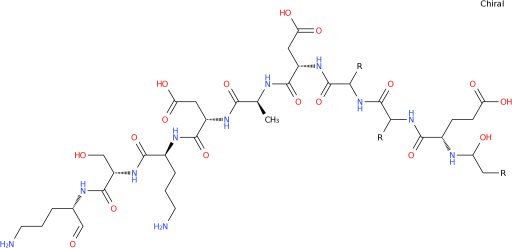 Structure from Cluster 2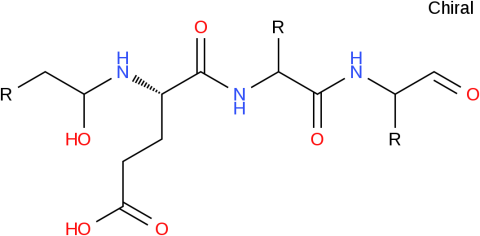 Structure from Cluster 4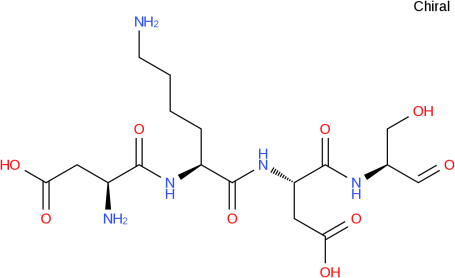 34KF703Cluster2 nrps NZ_BBQL01000046.1Pyoverdine_biosynthetic_gene_cluster (19% of genes show similarity)BGC0000413_c1Structure from Cluster 2Structure from Cluster 2Structure from Cluster 434KF703Cluster3 Bacteriocin NZ_BBQL01000063.1-Structure from Cluster 2Structure from Cluster 2Structure from Cluster 435KG-4Cluster1 Phenazine NZ_AYRY01000007.1-Structure from Cluster 2Structure from Cluster 2Structure from Cluster 435KG-4Cluster2 nrpsNZ_AYRY01000008.1Pyoverdine_biosynthetic_gene_cluster (8% of genes show similarity)BGC0000413_c1Structure from Cluster 2Structure from Cluster 2Structure from Cluster 435KG-4Cluster3 Bacteriocin NZ_AYRY01000014.1-Structure from Cluster 2Structure from Cluster 2Structure from Cluster 435KG-4Cluster4 nrpsNZ_AYRY01000014.1Pyoverdine_biosynthetic_gene_cluster (2% of genes show similarity)BGC0000413_c1Structure from Cluster 2Structure from Cluster 2Structure from Cluster 435KG-4Cluster5 nrps NZ_AYRY01000058.1-Structure from Cluster 2Structure from Cluster 2Structure from Cluster 436LS46Cluster1 nrpsNZ_ALPV02000004.1Pyoverdine_biosynthetic_gene_cluster (3% of genes show similarity)BGC0000413_c1Structure from Cluster 1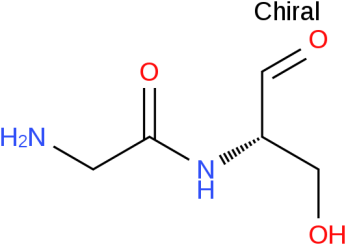 Structure from Cluster 6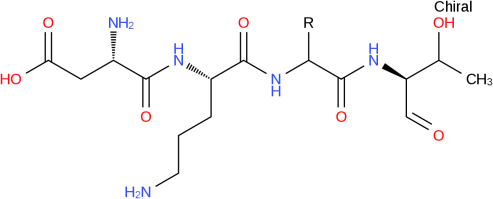 Structure from Cluster 7Structure from Cluster 9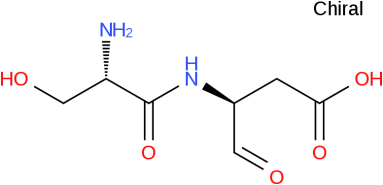 36LS46Cluster2 Bacteriocin NZ_ALPV02000010.1-Structure from Cluster 1Structure from Cluster 6Structure from Cluster 7Structure from Cluster 936LS46Cluster3 BacteriocinNZ_ALPV02000011.1-Structure from Cluster 1Structure from Cluster 6Structure from Cluster 7Structure from Cluster 936LS46Cluster4 nrpsNZ_ALPV02000012.1Pyoverdine_biosynthetic_gene_cluster (4% of genes show similarity)BGC0000413_c1Structure from Cluster 1Structure from Cluster 6Structure from Cluster 7Structure from Cluster 936LS46Cluster5 T1pksNZ_ALPV02000014.1Lipopolysaccharide_biosynthetic_gene_cluster (25% of genes show similarity)BGC0000773_c1Structure from Cluster 1Structure from Cluster 6Structure from Cluster 7Structure from Cluster 936LS46Cluster6 nrpsNZ_ALPV02000017.1Pyoverdine_biosynthetic_gene_cluster (4% of genes show similarity)BGC0000413_c1Structure from Cluster 1Structure from Cluster 6Structure from Cluster 7Structure from Cluster 936LS46Cluster7 nrps NZ_ALPV02000017.1Pyoverdine_biosynthetic_gene_cluster (7% of genes show similarity)BGC0000413_c1Structure from Cluster 1Structure from Cluster 6Structure from Cluster 7Structure from Cluster 936LS46Cluster8 Bacteriocin NZ_ALPV02000017.1-Structure from Cluster 1Structure from Cluster 6Structure from Cluster 7Structure from Cluster 936LS46Cluster9 nrps NZ_ALPV02000030.1Pyoverdine_biosynthetic_gene_cluster (2% of genes show similarity)BGC0000413_c1Structure from Cluster 1Structure from Cluster 6Structure from Cluster 7Structure from Cluster 937MC4-5222Cluster1 nrps NZ_JOJW01000483.1Pyoverdine_biosynthetic_gene_cluster (1% of genes show similarity)BGC0000413_c1Structure from Cluster 1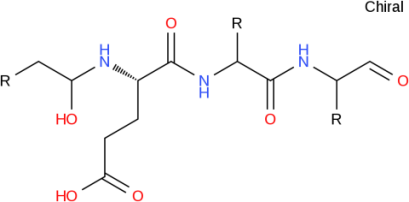 Structure from Cluster 3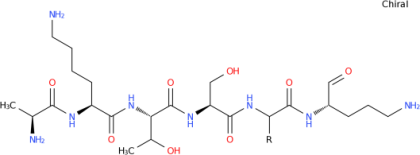 37MC4-5222Cluster2 Lantipeptide-Bacteriocin NZ_JOJW01000588.1-Structure from Cluster 1Structure from Cluster 337MC4-5222Cluster3 nrps NZ_JOJW01000601.1Pyoverdine_biosynthetic_gene_cluster (7% of genes show similarity)BGC0000413_c1Structure from Cluster 1Structure from Cluster 337MC4-5222Cluster4 T1pks NZ_JOJW01000708.1-Structure from Cluster 1Structure from Cluster 337MC4-5222Cluster5 Arylpolyene NZ_JOJW01000740.1APE_Vf_biosynthetic_gene_cluster (20% of genes show similarity)BGC0000837_c1Structure from Cluster 1Structure from Cluster 337MC4-5222Cluster6 Other NZ_JOJW01000803.1-Structure from Cluster 1Structure from Cluster 337MC4-5222Cluster7 Bacteriocin NZ_JOJW01000991.1-Structure from Cluster 1Structure from Cluster 338MTCC5279Cluster1 Other NZ_AMZE01000004.1-Structure from Cluster 5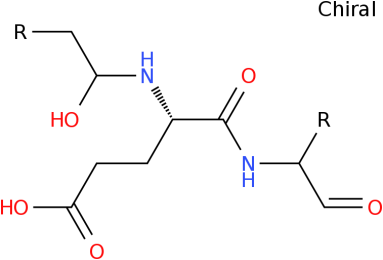 38MTCC5279Cluster2 Arylpolyene NZ_AMZE01000012.1APE_Vf_biosynthetic_gene_cluster (25% of genes show similarity)BGC0000837_c1Structure from Cluster 538MTCC5279Cluster3 nrps NZ_AMZE01000033.1Pyoverdine_biosynthetic_gene_cluster (3% of genes show similarity)BGC0000413_c1Structure from Cluster 538MTCC5279Cluster4 Bacteriocin NZ_AMZE01000035.1-Structure from Cluster 538MTCC5279Cluster5 nrps NZ_AMZE01000040.1Pyoverdine_biosynthetic_gene_cluster (7% of genes show similarity)BGC0000413_c1Structure from Cluster 538MTCC5279Cluster6 nrps NZ_AMZE01000064.1Pyoverdine_biosynthetic_gene_cluster (9% of genes show similarity)BGC0000413_c1Structure from Cluster 538MTCC5279Cluster7 nrps NZ_AMZE01000123.1-Structure from Cluster 538MTCC5279Cluster8 nrps NZ_AMZE01000131.1-Structure from Cluster 538MTCC5279Cluster9 nrps NZ_AMZE01000142.1-Structure from Cluster 539OUS82Cluster1 Bacteriocin NZ_AZBL01000047.1-Structure from Cluster 2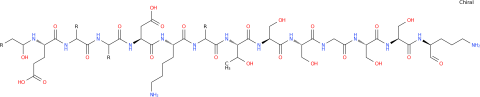 39OUS82Cluster2 nrps NZ_AZBL01000064.1Pyoverdine_biosynthetic_gene_cluster (18% of genes show similarity)BGC0000413_c1Structure from Cluster 239OUS82Cluster3 Bacteriocin NZ_AZBL01000100.1-Structure from Cluster 240PCL1760Cluster1 Bacteriocin NZ_LIYM01000002.1-Structure from Cluster 4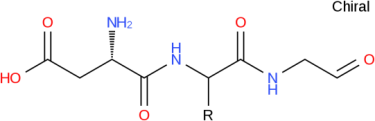 Structure from Cluster 5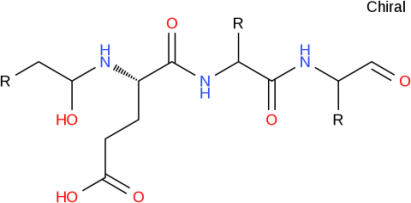 40PCL1760Cluster2 Bacteriocin NZ_LIYM01000007.1-Structure from Cluster 4Structure from Cluster 540PCL1760Cluster3 T1pks NZ_LIYM01000009.1O-antigen_biosynthetic_gene_cluster (22% of genes show similarity)BGC0000784_c1Structure from Cluster 4Structure from Cluster 540PCL1760Cluster4 nrps NZ_LIYM01000010.1Pyoverdine_biosynthetic_gene_cluster (13% of genes show similarity)BGC0000413_c1Structure from Cluster 4Structure from Cluster 540PCL1760Cluster5 nrps NZ_LIYM01000044.1Pyoverdine_biosynthetic_gene_cluster (3% of genes show similarity)BGC0000413_c1Structure from Cluster 4Structure from Cluster 541S610Cluster1 Arylpolyene NZ_AYJQ01000001.1APE_Vf_biosynthetic_gene_cluster (40% of genes show similarity)BGC0000837_c1Structure from Cluster 2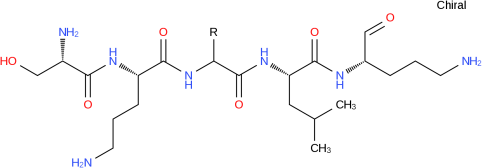 Structure from Cluster 5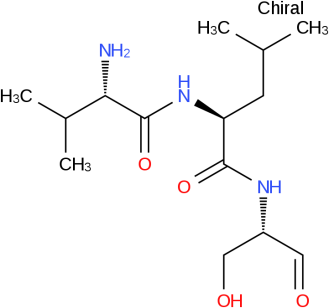 Structure from  Cluster 6 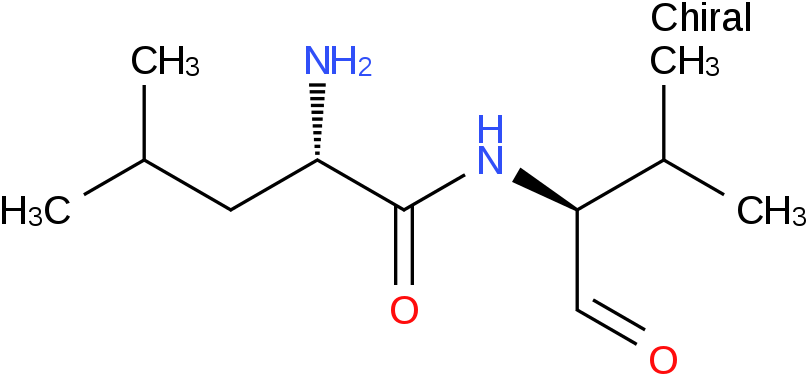 Structure from Cluster 7 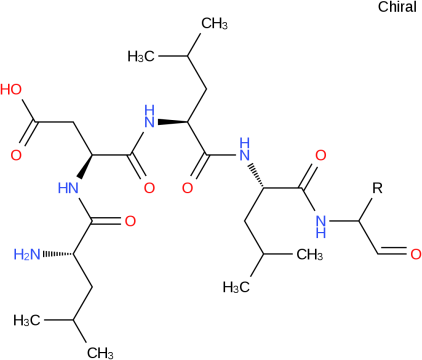 Structure from Cluster 8 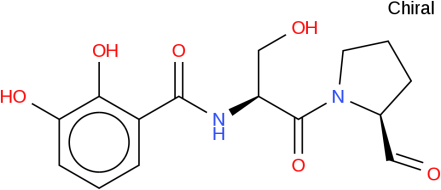 Structure from Cluster 9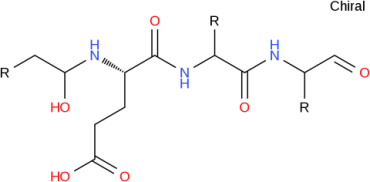 41S610Cluster2 nrps NZ_AYJQ01000010.1Pyoverdine_biosynthetic_gene_cluster (2% of genes show similarity)BGC0000413_c1Structure from Cluster 2Structure from Cluster 5Structure from  Cluster 6 Structure from Cluster 7 Structure from Cluster 8 Structure from Cluster 941S610Cluster3 nrps NZ_AYJQ01000018.1Pyoverdine_biosynthetic_gene_cluster (3% of genes show similarity)BGC0000413_c1Structure from Cluster 2Structure from Cluster 5Structure from  Cluster 6 Structure from Cluster 7 Structure from Cluster 8 Structure from Cluster 941S610Cluster4 Terpene NZ_AYJQ01000027.1Carotenoid_biosynthetic_gene_cluster (85% of genes show similarity)BGC0000642_c1Structure from Cluster 2Structure from Cluster 5Structure from  Cluster 6 Structure from Cluster 7 Structure from Cluster 8 Structure from Cluster 941S610Cluster5 nrps NZ_AYJQ01000048.1-Structure from Cluster 2Structure from Cluster 5Structure from  Cluster 6 Structure from Cluster 7 Structure from Cluster 8 Structure from Cluster 941S610Cluster6 nrps NZ_AYJQ01000049.1-Structure from Cluster 2Structure from Cluster 5Structure from  Cluster 6 Structure from Cluster 7 Structure from Cluster 8 Structure from Cluster 941S610Cluster7 nrps NZ_AYJQ01000050.1Orfamide_biosynthetic_gene_cluster (40% of genes show similarity)BGC0000398_c1Structure from Cluster 2Structure from Cluster 5Structure from  Cluster 6 Structure from Cluster 7 Structure from Cluster 8 Structure from Cluster 941S610Cluster8 nrps NZ_AYJQ01000058.1Vulnibactin_biosynthetic_gene_cluster (12% of genes show similarity)BGC0000460_c1Structure from Cluster 2Structure from Cluster 5Structure from  Cluster 6 Structure from Cluster 7 Structure from Cluster 8 Structure from Cluster 941S610Cluster9 nrps NZ_AYJQ01000065.1Pyoverdine_biosynthetic_gene_cluster (6% of genes show similarity)BGC0000413_c1Structure from Cluster 2Structure from Cluster 5Structure from  Cluster 6 Structure from Cluster 7 Structure from Cluster 8 Structure from Cluster 942SF1Cluster1 Bacteriocin NZ_LDPF01000002.1-Structure from Cluster 2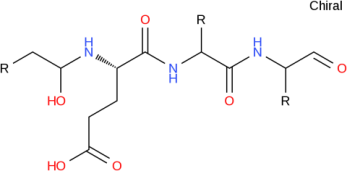 Structure from Cluster 3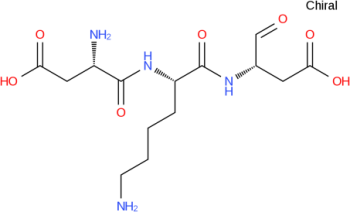 42SF1Cluster2 nrps NZ_LDPF01000033.1-Structure from Cluster 2Structure from Cluster 342SF1Cluster3 nrps NZ_LDPF01000042.1Pyoverdine_biosynthetic_gene_cluster (2% of genes show similarity)BGC0000413_c1Structure from Cluster 2Structure from Cluster 343SJ3Cluster1 nrps NZ_AXDX01000183.1Pyoverdine_biosynthetic_gene_cluster (7% of genes show similarity)BGC0000413_c1Structure from Cluster 1 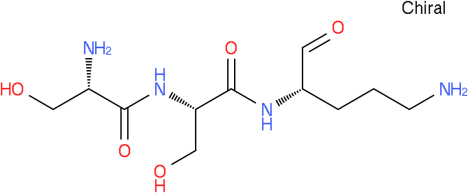 43SJ3Cluster2 Bacteriocin NZ_AXDX01000326.1-Structure from Cluster 1 43SJ3Cluster3 nrpsNZ_AXDX01000364.1Pyoverdine_biosynthetic_gene_cluster (2% of genes show similarity)BGC0000413_c1Structure from Cluster 1 44SJTE-1Cluster1 BacteriocinNZ_AKCL01000027.1- Structure from Cluster  3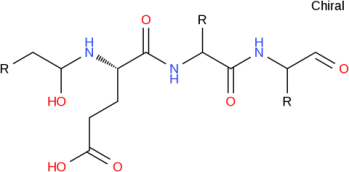 Structure from Cluster 4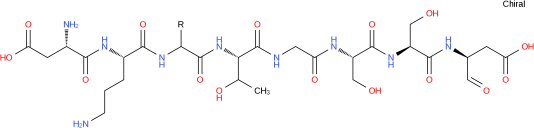 44SJTE-1Cluster2 Bacteriocin NZ_AKCL01000161.1- Structure from Cluster  3Structure from Cluster 444SJTE-1Cluster3 nrps NZ_AKCL01000175.1Pyoverdine_biosynthetic_gene_cluster (3% of genes show similarity)BGC0000413_c1 Structure from Cluster  3Structure from Cluster 444SJTE-1Cluster4 nrps NZ_AKCL01000177.1Pyoverdine_biosynthetic_gene_cluster (9% of genes show similarity)BGC0000413_c1 Structure from Cluster  3Structure from Cluster 445SQ1Cluster1 nrps NZ_JTCJ01000026.1Pyoverdine_biosynthetic_gene_cluster (2% of genes show similarity)BGC0000413_c1Structure from Cluster 6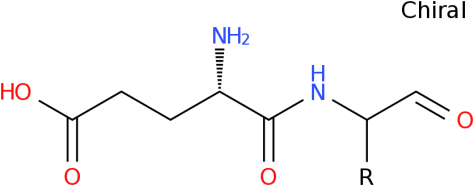 45SQ1Cluster2 Bacteriocin NZ_JTCJ01000080.1-Structure from Cluster 645SQ1Cluster3 nrps NZ_JTCJ01000102.1Pyoverdine_biosynthetic_gene_cluster (2% of genes show similarity)BGC0000413_c1Structure from Cluster 645SQ1Cluster4 nrps NZ_JTCJ01000113.1-Structure from Cluster 645SQ1Cluster5 Bacteriocin NZ_JTCJ01000122.1-Structure from Cluster 645SQ1Cluster6 nrps NZ_JTCJ01000162.1-Structure from Cluster 645SQ1Cluster7 nrps NZ_JTCJ01000193.1-Structure from Cluster 645SQ1Cluster8 nrps NZ_JTCJ01000304.1Pyoverdine_biosynthetic_gene_cluster (1% of genes show similarity)BGC0000413_c1Structure from Cluster 645SQ1Cluster9 nrps NZ_JTCJ01000377.1Pyoverdine_biosynthetic_gene_cluster (4% of genes show similarity)BGC0000413_c1Structure from Cluster 645SQ1Cluster10 nrps NZ_JTCJ01000568.1-Structure from Cluster 645SQ1Cluster11 Phenazine NZ_JTCJ01000681.1-Structure from Cluster 646T2-2Cluster1 Other NZ_JALX01000036.1-Structure from Cluster3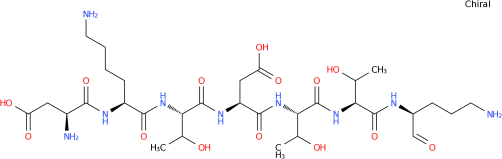 Structure from Cluster446T2-2Cluster2 nrps NZ_JALX01000040.1-Structure from Cluster3Structure from Cluster446T2-2Cluster3 nrps NZ_JALX01000096.1Pyoverdine_biosynthetic_gene_cluster (10% of genes show similarity)BGC0000413_c1Structure from Cluster3Structure from Cluster446T2-2Cluster4 nrps NZ_JALX01000127.1Pyoverdine_biosynthetic_gene_cluster (3% of genes show similarity)BGC0000413_c1Structure from Cluster3Structure from Cluster447TRO1Cluster1 nrps NZ_APBQ01000003.1Pyoverdine_biosynthetic_gene_cluster (4% of genes show similarity)BGC0000413_c1Structure from Cluster 1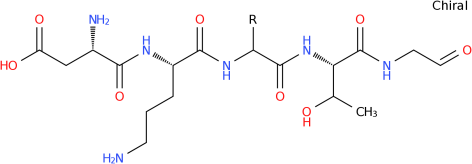 Structure from Cluster 4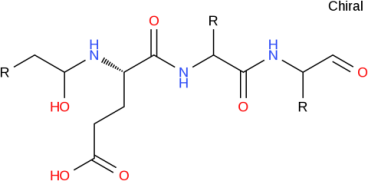 47TRO1Cluster2 Bacteriocin NZ_APBQ01000004.1-Structure from Cluster 1Structure from Cluster 447TRO1Cluster3 Bacteriocin NZ_APBQ01000057.1-Structure from Cluster 1Structure from Cluster 447TRO1Cluster4 nrps NZ_APBQ01000108.1Pyoverdine_biosynthetic_gene_cluster (3% of genes show similarity)BGC0000413_c1Structure from Cluster 1Structure from Cluster 447TRO1Cluster5 T1pks NZ_APBQ01000148.1-Structure from Cluster 1Structure from Cluster 447TRO1Cluster6 nrps NZ_APBQ01000161.1-Structure from Cluster 1Structure from Cluster 447TRO1Cluster7 nrps NZ_APBQ01000169.1-Structure from Cluster 1Structure from Cluster 447TRO1Cluster8 BacteriocinNZ_APBQ01000207.1-Structure from Cluster 1Structure from Cluster 448UASWS0946Cluster1 nrps NZ_JXOG01000093.1Delftibactin_biosynthetic_gene_cluster (28% of genes show similarity)BGC0000984_c1Structure from Cluster 3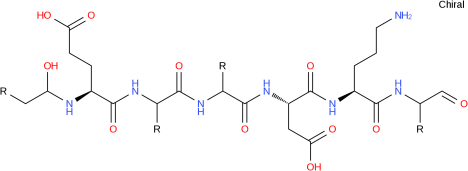 Structure from Cluster 5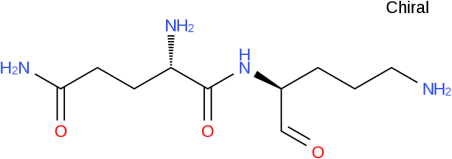 48UASWS0946Cluster2 Hserlactone NZ_JXOG01000161.1-Structure from Cluster 3Structure from Cluster 548UASWS0946Cluster3 nrps NZ_JXOG01000175.1Pyoverdine_biosynthetic_gene_cluster 17% of genes show similarity)BGC0000413_c1Structure from Cluster 3Structure from Cluster 548UASWS0946Cluster4 Ectoine NZ_JXOG01000181.1-Structure from Cluster 3Structure from Cluster 548UASWS0946Cluster5 nrps NZ_JXOG01000182.1Pyoverdine_biosynthetic_gene_cluster (11% of genes show similarity)BGC0000413_c1Structure from Cluster 3Structure from Cluster 549W15Oct28Cluster1 nrps NZ_JENB01000006.1Putisolvin_biosynthetic_gene_cluster (100% of genes show similarity)BGC0000411_c1Structure from Cluster 1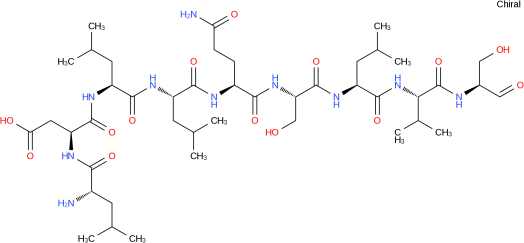 Structure from Cluster 3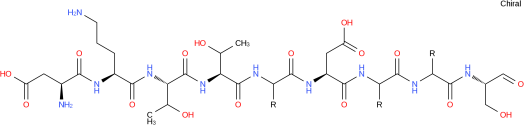 Structure from Cluster 549W15Oct28Cluster2 nrps NZ_JENB01000023.1Safracin_biosynthetic_gene_cluster (40% of genes show similarity)BGC0000421_c1Structure from Cluster 1Structure from Cluster 3Structure from Cluster 549W15Oct28Cluster3 nrps NZ_JENB01000032.1Pyoverdine_biosynthetic_gene_cluster (11% of genes show similarity)BGC0000413_c1Structure from Cluster 1Structure from Cluster 3Structure from Cluster 549W15Oct28Cluster4 Bacteriocin NZ_JENB01000034.1-Structure from Cluster 1Structure from Cluster 3Structure from Cluster 549W15Oct28Cluster5 nrps NZ_JENB01000063.1Pyoverdine_biosynthetic_gene_cluster (5% of genes show similarity)BGC0000413_c1Structure from Cluster 1Structure from Cluster 3Structure from Cluster 549W15Oct28Cluster6 Bacteriocin NZ_JENB01000085.1-Structure from Cluster 1Structure from Cluster 3Structure from Cluster 550YKD221Cluster1 nrps NZ_BBNC01000011.1Pyoverdine_biosynthetic_gene_cluster (4% of genes show similarity)BGC0000413_c1Structure from Cluster 4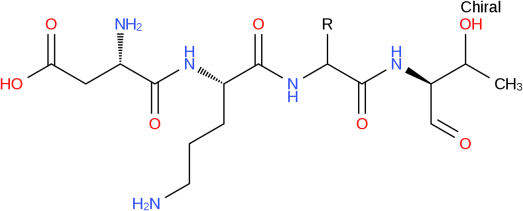 Structure from Cluster 550YKD221Cluster2 Bacteriocin NZ_BBNC01000024.1-Structure from Cluster 4Structure from Cluster 550YKD221Cluster3 Bacteriocin NZ_BBNC01000032.1-Structure from Cluster 4Structure from Cluster 550YKD221Cluster4 nrps NZ_BBNC01000042.1Pyoverdine_biosynthetic_gene_cluster (4% of genes show similarity)BGC0000413_c1Structure from Cluster 4Structure from Cluster 550YKD221Cluster5 nrps NZ_BBNC01000043.1Pyoverdine_biosynthetic_gene_cluster (4% of genes show similarity)BGC0000413_c1Structure from Cluster 4Structure from Cluster 550YKD221Cluster6 T1kps NZ_BBNC01000050.1Lipopolysaccharide_biosynthetic_gene_cluster (17% of genes show similarity)BGC0000774_c1Structure from Cluster 4Structure from Cluster 550YKD221Cluster7 nrps NZ_BBNC01000071.1Pyoverdine_biosynthetic_gene_cluster (4% of genes show similarity)BGC0000413_c1Structure from Cluster 4Structure from Cluster 551FDAARGOS_121Cluster1 Other-Structure from Cluster 2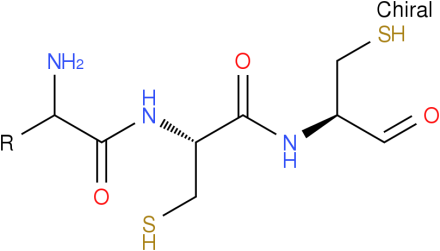 Structure from Cluster 6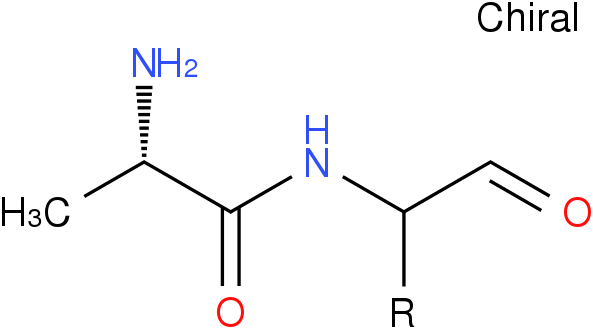 Structure from Cluster 7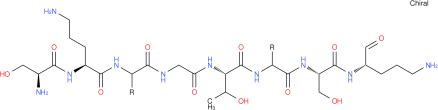 Structure from Cluster 8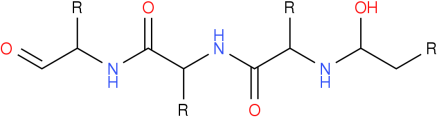 Structure from Cluster 10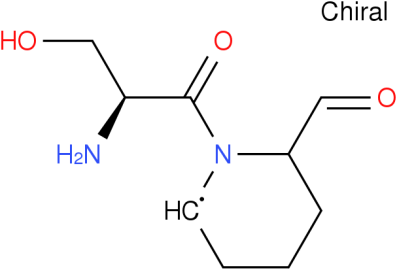 51FDAARGOS_121Cluster2 Phenazine-NrpsPyocheline_ biosynthetic_gene_cluster (100% of genes show similarity)BGC0000412_c1Structure from Cluster 2Structure from Cluster 6Structure from Cluster 7Structure from Cluster 8Structure from Cluster 1051FDAARGOS_121Cluster3 OtherPyoverdine_biosynthetic_gene_cluster (2% of genes show similarity)BGC0000413_c1Structure from Cluster 2Structure from Cluster 6Structure from Cluster 7Structure from Cluster 8Structure from Cluster 1051FDAARGOS_121Cluster4 Hserlactone-Structure from Cluster 2Structure from Cluster 6Structure from Cluster 7Structure from Cluster 8Structure from Cluster 1051FDAARGOS_121Cluster5 PhenazinePyocyanine_biosynthetic_gene_cluster (100% of genes show similarity)BGC0000936_c1Structure from Cluster 2Structure from Cluster 6Structure from Cluster 7Structure from Cluster 8Structure from Cluster 1051FDAARGOS_121Cluster6 Nrps2-amino-4-methoxy-trans-3-butenoic_acid_biosynthetic_gene_cluster (100% of genes show similarity)BGC0000287_c1Structure from Cluster 2Structure from Cluster 6Structure from Cluster 7Structure from Cluster 8Structure from Cluster 1051FDAARGOS_121Cluster7 NrpsPyoverdine_biosynthetic_gene_cluster (23% of genes show similarity)BGC0000413_c1Structure from Cluster 2Structure from Cluster 6Structure from Cluster 7Structure from Cluster 8Structure from Cluster 1051FDAARGOS_121Cluster8 NrpsPyoverdine_biosynthetic_gene_cluster (14% of genes show similarity)BGC0000413_c1Structure from Cluster 2Structure from Cluster 6Structure from Cluster 7Structure from Cluster 8Structure from Cluster 1051FDAARGOS_121Cluster9 BacteriocinN.AStructure from Cluster 2Structure from Cluster 6Structure from Cluster 7Structure from Cluster 8Structure from Cluster 1051FDAARGOS_121Cluster10 NrpsN.AStructure from Cluster 2Structure from Cluster 6Structure from Cluster 7Structure from Cluster 8Structure from Cluster 1051FDAARGOS_121Cluster11 HserlactoneN.AStructure from Cluster 2Structure from Cluster 6Structure from Cluster 7Structure from Cluster 8Structure from Cluster 1052MR3Cluster1 BacteriocinN.AStrainsAOI*Gene start and End positionTypeBlast hit in bactericin database (BAGL3)1KT2440AOI_1;orf0095000-6421Class IIIZoocin_A[6e-23]1KT2440AOI_2;orf0065000-7258Class IIIColicin[3e-36]2F1AOI_1;orf0095000-6421Class IIIZoocin_A[6e-23]2F1AOI_2;orf0097295-7438-Bottromycin3GB-1AOI_1;orf0085000-6736Class IIICarocin_D[2e-53]4BIRD-1AOI_1;orf0095000-6370Class IIIZoocin_A[4e-23]5S16AOI_1;orf0115000-7192Class IIIColicin[2e-30]6ND6AOI_1;orf0095000-7258Class IIIColicin[2e-36]6ND6AOI_2;orf0095000-6370Class IIIZoocin_A[5e-23]7PC9AOI_1;orf0095000-7015Class IIIColicin_E9[3e-32]7PC9AOI_1;orf0125000-7258Class IIIColicin[2e-38]8H8234AOI_1;smallORF_317517-7687Bottromycin9DLL-E4AOI_1;orf0135000-7192Class IIIColicin[2e-30]10S13.1.2AOI_1;orf0125000-7321Class IIIColicin[2e-37]11S12AOI_1;orf0055000-6421Class IIIZoocin_A[7e-23]11S12AOI_2;orf0105000-6268Class IIIColicin[8e-39]12DOT-T1EAOI_1;smallORF_441323-1424Bottromycin12DOT-T1EAOI_2;orf0095000-6370Class IIIZoocin_A[5e-23]131A00316AOI_1;smallORF_372921-3040Microcin131A00316AOI_2;orf0085000-5830Class IIIPutidacin_L1[0.0]14PC2AOI_1;orf0055000-6259Class IIPropionicin_SM1[4e-08]15ABAC8AOI_1;orf0115000-5461Class IIPropionicin_SM1[2e-08]16OUS82AOI_1;smallORF_51928-1092Bottromycin17PCL1760AOI_1;orf0125000-6268Class IIIColicin[8e-39]18SJTE-1AOI_1;orf0085000-7258Class IIIColicin[2e-36]S.NoStrainsClustersClusters TypeProductHomologous Clusters11A003161NrpUnknownFusaricidin11A003162NrpUnknownPlipastatin11A003163NrpUnknownArthrofactin11A003164NrpUnknownAcinetobactin11A003165NrpUnknownEntolysin11A003166Unknown thiotemplated cluster typeUnknownEnacyloxin11A003167NrpUnknownPyoverdin11A003168NrpUnknownSpumigin2KT24401T1PksUnknownFusaricidin2KT24402Unknown thiotemplated cluster typeUnknownPlipastatin2KT24403NrpUnknownThailandamide2KT24404NrpUnknownPyoverdin2KT24405NrpUnknownSpumigin3F11NrpUnknownSpumigin3F12NrpUnknownPaenibacterin3F13Unknown thiotemplated cluster typeUnknownPlipastatin3F14T1PksUnknownFusaricidin3F15T1PksPropionic acidNostophycin4GB-11T1PksUnknownFusaricidin4GB-12Unknown thiotemplated cluster typeUnknownAsukamycin4GB-13NrpUnknownSpumigin4GB-14NrpUnknownPyoverdin5W6191T1PksUnknownFusaricidin5W6192PenicillinUnknownPenicillin5W6193Unknown thiotemplated cluster typeUnknownPlipastatin5W6194NrpUnknownLysobactin6BIRD-11NrpUnknownPolymyxin6BIRD-12Unknown thiotemplated cluster typeUnknownAsukamycin6BIRD-13T1PksUnknownFusaricidin6BIRD-14T1PksUnknownNostophycin7S161T1PksUnknownFusaricidin7S162Unknown thiotemplated cluster typeUnknownPlipastatin7S163NrpUnknownSpumigin7S164NrpUnknownPyoverdin8ND61Unknown thiotemplated cluster typeUnknownPlipastatin8ND62T1PksUnknownFusaricidin8ND63NrpUnknownSpumigin8ND64NrpUnknownPyoverdin9PC91T1PksUnknownFusaricidin9PC92Unknown thiotemplated cluster typeUnknownPlipastatin9PC93NrpUnknownSpumigin9PC94NrpUnknownPyoverdin10H82341T1PksUnknownFusaricidin10H82342NrpUnknownTolaasin11NBRC-141641NrpUnknownPyoverdin11NBRC-141642NrpUnknownSpumigin11NBRC-141643Unknown thiotemplated cluster typeUnknownAsukamycin11NBRC-141644T1PksUnknownFusaricidin12DLL-E41T1PksUnknownFusaricidin12DLL-E42Unknown thiotemplated cluster typeUnknownPlipastatin12DLL-E43NrpUnknownSpumigin12DLL-E44NrpUnknownPyoverdin13S13.1.21NrpUnknownSessilin13S13.1.22Unknown thiotemplated cluster typeUnknownAsukamycin13S13.1.23NrpUnknownThanamycin13S13.1.24T1PksUnknownFusaricidin13S13.1.25T1PksPropionic acidNostophycin14S121NrpUnknownPolymyxin14S122T1PksPropionic acidNostophycin14S123T1PksUnknownFusaricidin14S124Unknown thiotemplated cluster typeUnknownPlipastatin15DOT-T1E1NrpAspartic acid (s)-formPyoverdin15DOT-T1E2Unknown thiotemplated cluster typeUnknownPlipastatin15DOT-T1E3NrpUnknownSpumigin15DOT-T1E4NrpUnknownAnabaenopeptilide15DOT-T1E5NrpUnknownHassallidin15DOT-T1E6T1PksUnknownFusaricidin16PC21T1PksUnknownFusaricidin16PC22NrpUnknownGramicidin16PC23NrpUnknownTolaasin16PC24NrpUnknownMassetolide16PC25Unknown thiotemplated cluster typeUnknownPlipastatin16PC26NrpUnknownSpumigin17ATH-431NrpUnknownEnterocin18H1NrpUnknownThailandamide19JLR111NrpUnknownThailandamide20PA14H71T1PksUnknownFusaricidin20PA14H72NrpUnknownPyoverdin20PA14H73NrpUnknownPyoverdin21CSV861Unknown thiotemplated cluster typeUnknownPlipastatin22FDAARGOS_1211NrpUnknownPyochelin22FDAARGOS_1212T1PksUnknownRavidomycin22FDAARGOS_1213NrpUnknownTeixobactin22FDAARGOS_1214NrpUnknownPyoverdin22FDAARGOS_1215Nrp UnknownSpumigin22FDAARGOS_1216NrpUnknownOctacosamicin22FDAARGOS_1217T1PksUnknownFusaricidin22FDAARGOS_1218NrpUnknownTyrocydine23LS461NrpUnknownPyoverdin23LS462NrpUnknownSpumigin